SPORTOVNÍ BASKETBALOVÁ ŠKOLA, z.s. 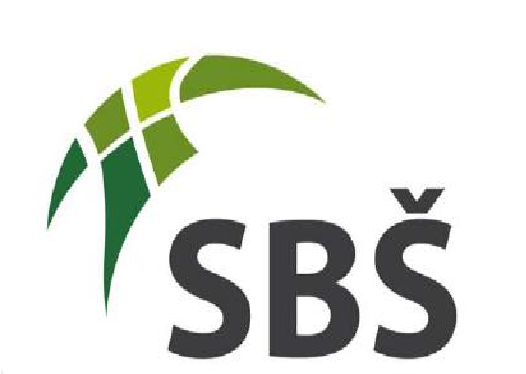 V.Košaře 22, 700 30 Ostrava 3 IČO 69610576 e-mail:  www.V Ostravě dne 6.9.2023 Název: Objednávka ubytování Ostrava Cup 2023 Tímto u Vás objednáváme ubytování pro maximálně 100 osob v termínu 8.-10.9.2023 pro účastníky basketbalového turnaje Ostrava Cup 2023. 	 	Kamil Havrlant – prezident SBŠ Ostrava z.s.  IČ 69610576 	 	 	Banka: Tel.: 	FIO banka  č.ú.:  